       ANNEXURE-II		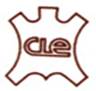 ANALYSIS – COUNTRY WISE EXPORT PERFORMANCE OF LEATHER AND LEATHER PRODUCTS INCLUDING NON-LEATHER FOOTWEAR FROM INDIA DURING APRIL-OCTOBER 2021 VIS-A-VIS APRIL-OCTOBER 2020The Top 15 countries together account about 79.38% of India’s total leather & leather products export during April-October 2021 with export value of US $ 2122.20 Mn._________											2/2(Value in Million US $)(Value in Million US $)                TOTAL                TOTALShare inShare inCOUNTRYAPR-OCTOBERAPR-OCTOBER% Changetotal export    total export202020212021APR-OCT. 2020APR-OCT. 2021U.S.A.325.51607.3386.58%8.19%22.72%GERMANY268.98297.0510.44%6.77%11.11%U.K.181.39259.4243.02%4.56%9.70%ITALY136.97162.1918.41%3.45%6.07%FRANCE123.77146.5718.42%3.11%5.48%SPAIN90.43118.5131.05%2.28%4.43%NETHERLANDS79.31114.1043.87%2.00%4.27%CHINA46.3986.9987.52%1.17%3.25%BELGIUM43.2263.9047.85%1.09%2.39%U.A.E38.6657.6649.15%0.97%2.16%AUSTRALIA33.2549.6249.23%0.84%1.86%POLAND46.7445.78-2.05%1.18%1.71%HONG KONG36.0242.4117.74%0.91%1.59%DENMARK33.8037.169.94%0.85%1.39%JAPAN 24.0733.5139.22%0.61%1.25%PORTUGAL23.4433.1841.55%0.59%1.24%VIETNAM27.9932.9917.86%0.70%1.23%CANADA17.1832.4889.06%0.43%1.21%CHILE15.2325.3166.19%0.38%0.95%RUSSIA20.4924.5719.91%0.52%0.92%KOREA REP20.8021.704.33%0.52%0.81%AUSTRIA16.2821.7033.29%0.41%0.81%SOUTH AFRICA13.8119.5241.35%0.35%0.73%MEXICO8.6518.19110.29%0.22%0.68%SWEDEN14.9317.4917.15%0.38%0.65%MALAYSIA15.6116.354.74%0.39%0.61%SAUDI ARABIA11.8714.9626.03%0.30%0.56%1/2(Value in Million US $)(Value in Million US $)                TOTAL                TOTALShare inShare inCOUNTRYAPR-OCTOBERAPR-OCTOBER% Changetotal export    total export202020212021APR-OCT. 2020APR-OCT. 2021SOMALIA24.6714.36-41.79%0.62%0.54%HUNGARY13.7413.57-1.24%0.35%0.51%INDONESIA10.3711.8814.56%0.26%0.44%SWITZERLAND16.5011.53-30.12%0.42%0.43%SLOVAK REP8.8210.4918.93%0.22%0.39%THAILAND6.929.8442.20%0.17%0.37%ISRAEL7.869.0715.39%0.20%0.34%NIGERIA5.089.0678.35%0.13%0.34%BANGLADESH7.388.7318.29%0.19%0.33%TURKEY6.938.4622.08%0.17%0.32%FINLAND6.438.1626.91%0.16%0.31%SINGAPORE2.167.04225.93%0.05%0.26%CZECH REPUBLIC4.326.5150.69%0.11%0.24%NEW ZEALAND3.845.8853.13%0.10%0.22%KENYA6.754.16-38.37%0.17%0.16%SRI LANKA DES2.393.9364.44%0.06%0.15%TAIWAN1.843.77104.89%0.05%0.14%GREECE5.243.50-33.21%0.13%0.13%SUDAN5.623.49-37.90%0.14%0.13%NORWAY3.873.43-11.37%0.10%0.13%OMAN3.243.1-4.32%0.08%0.12%CAMBODIA2.503.0321.20%0.06%0.11%DJIBOUTI1.751.48-15.43%0.04%0.06%OTHERS81.50108.3232.91%2.05%4.05%TOTAL1954.512673.4336.78%100.00%100.00%Source:DGCI&S